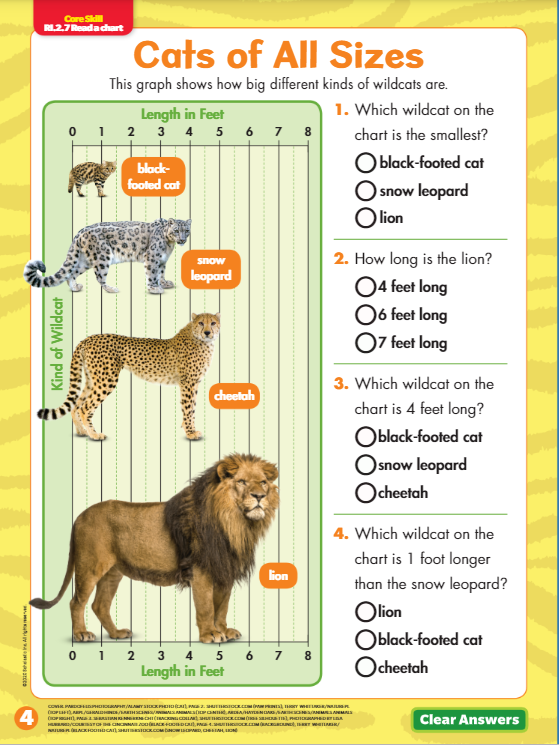 Extension Questions:Why is the black-footed cat endangered? Why is the black-footed cat considered the most dangerous cat? 